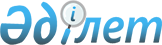 Об утверждении бюджета Григорьевского сельского округа Аккайынского района на 2023-2025 годыРешение маслихата Аккайынского района Северо-Казахстанской области от 30 декабря 2022 года № 25-4
      Сноска. Вводится в действие с 01.01.2023 в соответствии с пунктом 6 настоящего решения.
      В соответствии со статьями 9-1, 75 Бюджетного кодекса Республики Казахстан, статьей 6 Закона Республики Казахстан "О местном государственном управлении и самоуправлении в Республике Казахстан" маслихат Аккайынского района Северо-Казахстанской области РЕШИЛ:
      1. Утвердить бюджет Григорьевского сельского округа Аккайынского района на 2023-2025 годы согласно приложениям 1, 2 и 3 к настоящему решению соответственно, в том числе на 2023 год в следующих объемах:
      1) доходы – 48535,1 тысяч тенге:
      налоговые поступления – 3917 тысяч тенге;
      неналоговые поступления – 234 тысяч тенге;
      поступления от продажи основного капитала - 0 тысяч тенге;
      поступления трансфертов – 44384,1 тысяч тенге;
      2) затраты – 49192,1 тысяч тенге;
      3) чистое бюджетное кредитование - 0 тысяч тенге:
      бюджетные кредиты - 0 тысяч тенге;
      погашение бюджетных кредитов - 0 тысяч тенге;
      4) сальдо по операциям с финансовыми активами - 0 тысяч тенге:
      приобретение финансовых активов - 0 тысяч тенге;
      поступления от продажи финансовых активов государства-0 тысяч тенге;
      5) дефицит (профицит) бюджета – - 657 тысяч тенге;
      5-1) ненефтяной дефицит (профицит) бюджета – 0 тысяч тенге;
      6) финансирование дефицита (использование профицита) бюджета - 657 тысяч тенге:
      поступление займов - 0 тысяч тенге;
      погашение займов - 0 тысяч тенге;
      используемые остатки бюджетных средств – 657 тысяч тенге.
      Сноска. Пункт 1 в редакции решения маслихата Аккайынского района Северо-Казахстанской области от 28.04.2023 № 3-4 (вводится в действие с 01.01.2023); от 15.08.2023 № 7-4 (вводится в действие с 01.01.2023); от 20.11.2023 № 10-4 (вводится в действие с 01.01.2023).


      2. Установить, что доходы бюджета сельского округа на 2023 год формируются в соответствии с Бюджетным кодексом Республики Казахстан за счет следующих налоговых поступлений:
      1) индивидуальный подоходный налог по доходам, подлежащим обложению самостоятельно физическими лицами, у которых на территории города районного значения, села, поселка расположено заявленное при постановке на регистрационный учет в органе государственных доходов:
      место нахождения – для индивидуального предпринимателя, частного нотариуса, частного судебного исполнителя, адвоката, профессионального медиатора;
      место жительства – для остальных физических лиц;
      2) налог на имущество физических лиц по объектам обложения данным налогом, находящимся на территории города районного значения, села, поселка, сельского округа;
      3) земельный налог на земли населенных пунктов с физических и юридических лиц по земельным участкам, находящимся на территории города районного значения, села, поселка;
      4) единый земельный налог;
      5) налог на транспортные средства:
      с физических лиц, место жительства которых находится на территории города районного значения, села, поселка;
      с юридических лиц, место нахождения которых, указываемое в их учредительных документах, располагается на территории города районного значения, села, поселка;
      6) плата за пользование земельными участками;
      7) плата за размещение наружной (визуальной) рекламы:
      на открытом пространстве за пределами помещений в городе районного значения, селе, поселке;
      в полосе отвода автомобильных дорог общего пользования, проходящих через территории города районного значения, села, поселка, сельского округа;
      на открытом пространстве за пределами помещений вне населенных пунктов и вне полосы отвода автомобильных дорог общего пользования.
      3. Установить, что доходы бюджета сельского округа формируются за счет следующих неналоговых поступлений:
      1) штрафы, налагаемые акимами городов районного значения, сел, поселков, сельских округов за административные правонарушения;
      2) добровольные сборы физических и юридических лиц;
      3) доходы от коммунальной собственности города районного значения, села, поселка, сельского округа (коммунальной собственности местного самоуправления):
      поступления части чистого дохода коммунальных государственных предприятий, созданных по решению аппарата акима города районного значения, села, поселка, сельского округа;
      доходы на доли участия в юридических лицах, находящиеся в коммунальной собственности города районного значения, села, поселка, сельского округа (коммунальной собственности местного самоуправления);
      доходы от аренды имущества коммунальной собственности города районного значения, села, поселка, сельского округа (коммунальной собственности местного самоуправления);
      другие доходы от коммунальной собственности города районного значения, села, поселка, сельского округа (коммунальной собственности местного самоуправления);
      4) другие неналоговые поступления в бюджеты города районного значения, села, поселка, сельского округа.
      4. Установить, что доходами в бюджет сельского округа от продажи основного капитала являются:
      1) деньги от продажи государственного имущества, закрепленного за государственными учреждениями, финансируемыми из бюджетов города районного значения, села, поселка, сельского округа;
      2) поступления от продажи земельных участков, за исключением поступлений от продажи земельных участков сельскохозяйственного назначения;
      3) плата за продажу права аренды земельных участков.
      5. Предусмотреть субвенцию, передаваемую из районного бюджета в бюджет сельского округа в сумме 43069 тысяч тенге.
      6. Настоящее решение вводится в действие с 1 января 2023 года. Бюджет Григорьевского сельского округа Аккайынского района на 2023 год
      Сноска. Приложение 1 в редакции решения маслихата Аккайынского района Северо-Казахстанской области от 28.04.2023 № 3-4 (вводится в действие с 01.01.2023); от 15.08.2023 № 7-4 (вводится в действие с 01.01.2023); от 20.11.2023 № 10-4 (вводится в действие с 01.01.2023). Бюджет Григорьевского сельского округа Аккайынского района на 2024 год Бюджет Григорьевского сельского округа Аккайынского района на 2025 год
					© 2012. РГП на ПХВ «Институт законодательства и правовой информации Республики Казахстан» Министерства юстиции Республики Казахстан
				
      Секретарь маслихата Аккайынского района Северо-Казахстанской области 

________ E. Жакенов
Приложение 1 к решениюмаслихата Аккайынского районаСеверо-Казахстанской областиот 30 декабря 2022 года№ 25-4
Категория
Класс
Подкласс
Наименование
Сумма, 
тысяч тенге
1) Доходы
48535,1
1
Налоговые поступления
3917
01
Подоходный налог 
270,7
2
Индивидуальный подоходный 
270,7
04
Налоги на собственность
3643,3
1
Налоги на имущество
168,4
3
Земельный налог
88,9
4
Налог на транспортные средства 
3386
05
Внутренние налоги на товары, работы, услуги
3
3
Поступления за использование природных и других ресурсов
3
2
Неналоговые поступления
234
01
Доходы от государственной собственности
234
5
Доходы от аренды имущества, находящегося в государственной собственности
234
3
Поступления от продажи основного капитала
0
4
Поступления трансфертов
44384,1
02
Трансферты из вышестоящих органов государственного управления
44384,1
3
Трансферты из районного (города областного значения) бюджета
44384,1
Функцио-нальная группа
Функцио-нальная подгруппа
Админи-стратор бюджетных программ
Прог-рамма
Наименование
Сумма,
тысяч тенге
2) Затраты 
49192,1
01
Государственные услуги общего характера
29483,8
1
Представительные, исполнительные и другие органы, выполняющие общие функции государственного управления
29483,8
124
Аппарат акима города районного значения, села, поселка, сельского округа
29483,8
001
Услуги по обеспечению деятельности акима города районного значения, села, поселка, сельского округа
29356,7
022
Капитальные расходы государственного органа
127,1
07
Жилищно-коммунальное хозяйство
4155,7
3
Благоустройство населенных пунктов
4155,7
124
Аппарат акима города районного значения, села, поселка, сельского округа
4155,7
008
Освещение улиц в населенных пунктах
3181
009
Обеспечение санитарии населенных пунктов
347,4
011
Благоустройство и озеленение населенных пунктов
627,3
08
Культура, спорт, туризм и информационное пространство
14971
1
Деятельность в области культуры
14971
124
Аппарат акима города районного значения, села, поселка, сельского округа
14971
006
Поддержка культурно-досуговой работы на местном уровне
14971
12
Транспорт и коммуникации
581,3
1
Автомобильный транспорт
581,3
124
Аппарат акима города районного значения, села, поселка, сельского округа
581,3
013
Обеспечение функционирования автомобильных дорог в городах районного значения, селах, поселках, сельских округах
581,3
15
Трансферты
0,3
1
Трансферты
0,3
124
Аппарат акима города районного значения, села, поселка, сельского округа
0,3
048
Возврат неиспользованных (недоиспользованных) целевых трансфертов
0,3
3) Чистое бюджетное кредитование
0
Бюджетные кредиты
0
Погашение бюджетных кредитов
0
4) Сальдо по операциям с финансовыми активами
0
Приобретение финансовых активов 
0
Поступления от продажи финансовых активов государства
0
5) Дефицит (профицит) бюджета
- 657
5-1) Ненефтяной дефицит (профицит) бюджета
0
6) Финансирование дефицита (использование профицита) бюджета
657
Поступления займов
0
Погашение займов
0
Категория
Класс
Подкласс
Наименование
Сумма,
тысяч тенге
8
Используемые остатки бюджетных средств
657
01
Остатки бюджетных средств
657
1
Свободные остатки бюджетных средств
657Приложение 2 к решениюмаслихата Аккайынского районаСеверо-Казахстанской областиот 30 декабря 2022 года№ 25-4
Категория
Класс
Класс
Подкласс
Наименование
Сумма, тысяч тенге
1) Доходы
81259
1
Налоговые поступления
4427
01
01
Индивидуальный подоходный налог 
462
2
Индивидуальный подоходный налог с доходов, не облагаемых у источника выплаты
462
04
04
Налоги на собственность
3961
1
Налоги на имущество
317
3
Земельный налог
105
4
Налог на транспортные средства 
3539
05
05
Внутренние налоги на товары работы и услуги 
4
3
Плата за пользование земельными участками 
4
2
Неналоговые поступления
245
01
01
Доходы от государственной собственности
245
5
Доходы от аренды имущества, находящегося в государственной собственности
245
3
Поступления от продажи основного капитала
0
4
Поступления трансфертов
76587
02
02
Трансферты из вышестоящих органов государственного управления
76587
3
Трансферты из районного (города областного значения) бюджета
76587
Функцио-нальная группа
Функцио-нальная подгруппа
Админи-стратор бюджетных программ
Прог-рамма
Наименование
Сумма, тысяч тенге
2) Затраты
81259
01
Государственные услуги общего характера
28054
1
Представительные, исполнительные и другие органы, выполняющие общие функции государственного управления
28054
124
Аппарат акима города районного значения, села, поселка, сельского округа
28054
001
Услуги по обеспечению деятельности акима города районного значения, села, поселка, сельского округа
28054
07
Жилищно-коммунальное хозяйство
4235
3
Благоустройство населенных пунктов
4235
124
Аппарат акима города районного значения, села, поселка, сельского округа
4235
008
Освещение улиц в населенных пунктах
3655
009
Обеспечение санитарии населенных пунктов
232
011
Благоустройство и озеленение населенных пунктов
348
08
Культура, спорт, туризм и информационное пространство
15141
1
Деятельность в области культуры
15141
124
Аппарат акима города районного значения, села, поселка, сельского округа
15141
006
Поддержка культурно-досуговой работы на местном уровне
15141
12
Транспорт и коммуникации
33829
1
Автомобильный транспорт 
33829
124
Аппарат акима города районного значения, села, поселка, сельского округа
33829
013
Обеспечение функционирования автомобильных дорог в городах районного значения, селах, поселках, сельских округах
331
045
Капитальный и средний ремонт автомобильных дорог в городах районного значения, селах, поселках, сельских округах
33498
3) Чистое бюджетное кредитование
0
Бюджетные кредиты
0
Погашение бюджетных кредитов
0
4) Сальдо по операциям с финансовыми активами
0
Приобретение финансовых активов 
0
Поступления от продажи финансовых активов государства
0
5) Дефицит (профицит) бюджета
0
5-1) Ненефтяной дефицит (профицит) бюджета
0
6) Финансирование дефицита (использование профицита) бюджета
0
Поступления займов
0
Погашение займов
0
Категория
Класс
Класс
Подкласс
Наименование
Сумма, тысяч тенге
8
Используемые остатки бюджетных средств
0
01
01
Остатки бюджетных средств
0
1
Свободные остатки бюджетных средств
0Приложение 3 к решениюмаслихата Аккайынского районаСеверо-Казахстанской областиот 30 декабря 2022 года№ 25-4
Категория
Класс
Класс
Подкласс
Наименование
Сумма, тысяч тенге
1) Доходы
193385
1
Налоговые поступления
4632
01
01
Индивидуальный подоходный налог 
494
2
Индивидуальный подоходный налог с доходов, не облагаемых у источника выплаты
494
04
04
Налоги на собственность
4134
1
Налоги на имущество
328
3
Земельный налог
109
4
Налог на транспортные средства 
3697
05
05
Внутренние налоги на товары работы и услуги 
4
3
Плата за пользование земельными участками 
4
2
Неналоговые поступления
256
01
01
Доходы от государственной собственности
256
5
Доходы от аренды имущества, находящегося в государственной собственности
256
3
Поступления от продажи основного капитала
0
4
Поступления трансфертов
188497
02
02
Трансферты из вышестоящих органов государственного управления
188497
3
Трансферты из районного (города областного значения) бюджета
188497
Функцио-нальная группа
Функцио-нальная подгруппа
Админи-стратор бюджетных программ
Прог-рамма
Наименование
Сумма, тысяч тенге
2) Затраты
193385
01
Государственные услуги общего характера
28214
1
Представительные, исполнительные и другие органы, выполняющие общие функции государственного управления
28214
124
Аппарат акима города районного значения, села, поселка, сельского округа
28214
001
Услуги по обеспечению деятельности акима города районного значения, села, поселка, сельского округа
28214
07
Жилищно-коммунальное хозяйство
4447
3
Благоустройство населенных пунктов
4447
124
Аппарат акима города районного значения, села, поселка, сельского округа
4447
008
Освещение улиц в населенных пунктах
3838
009
Обеспечение санитарии населенных пунктов
244
011
Благоустройство и озеленение населенных пунктов
365
08
Культура, спорт, туризм и информационное пространство
15319
1
Деятельность в области культуры
15319
124
Аппарат акима города районного значения, села, поселка, сельского округа
15319
006
Поддержка культурно-досуговой работы на местном уровне
15319
12
Транспорт и коммуникации
37221
1
Автомобильный транспорт 
37221
124
Аппарат акима города районного значения, села, поселка, сельского округа
37221
013
Обеспечение функционирования автомобильных дорог в городах районного значения, селах, поселках, сельских округах
347
045
Капитальный и средний ремонт автомобильных дорог в городах районного значения, селах, поселках, сельских округах
36874
13
Прочие
108184
9
Прочие
108184
124
Аппарат акима города районного значения, села, поселка, сельского округа
108184
057
Реализация мероприятий по социальной и инженерной инфраструктуре в сельских населенных пунктах в рамках проекта "Ауыл-Ел бесігі"
108184
3) Чистое бюджетное кредитование
0
Бюджетные кредиты
0
Погашение бюджетных кредитов
0
4) Сальдо по операциям с финансовыми активами
0
Приобретение финансовых активов 
0
Поступления от продажи финансовых активов государства
0
5) Дефицит (профицит) бюджета
0
5-1) Ненефтяной дефицит (профицит) бюджета
0
6) Финансирование дефицита (использование профицита) бюджета
0
Поступления займов
0
Погашение займов
0
Категория
Класс
Класс
Подкласс
Наименование
Сумма, тысяч тенге
8
Используемые остатки бюджетных средств
0
01
01
Остатки бюджетных средств
0
1
Свободные остатки бюджетных средств
0